WELCOME PROGRAMME Pre-authorisation Form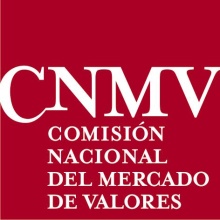 Company DataNameAddressFCA Authorisation numberContact details Name, email and telephone number Overall description of the project in SpainCurrent Scope of ActivitiesCurrent Scope of ActivitiesCurrent Scope of ActivitiesCurrent Scope of ActivitiesTarget Scope of Activities in SpainTarget Scope of Activities in SpainTarget Scope of Activities in SpainTarget Scope of Activities in SpainScope of the authorisationMIFIDUCITSAIFMAIFMMIFIDUCITSAIFMAIFMScope of the authorisationMIFID ACTIVITIESList of Investment services and activities Reception and transmission of orders in relation to one or more financial instrumentsReception and transmission of orders in relation to one or more financial instrumentsReception and transmission of orders in relation to one or more financial instrumentsReception and transmission of orders in relation to one or more financial instrumentsReception and transmission of orders in relation to one or more financial instrumentsReception and transmission of orders in relation to one or more financial instrumentsList of Investment services and activities Execution of orders on behalf of clientsExecution of orders on behalf of clientsExecution of orders on behalf of clientsExecution of orders on behalf of clientsExecution of orders on behalf of clientsExecution of orders on behalf of clientsList of Investment services and activities Dealing on own accountDealing on own accountDealing on own accountDealing on own accountDealing on own accountDealing on own accountList of Investment services and activities Portfolio managementPortfolio managementPortfolio managementPortfolio managementPortfolio managementPortfolio managementList of Investment services and activities Investment adviceInvestment adviceInvestment adviceInvestment adviceInvestment adviceInvestment adviceList of Investment services and activities Underwriting of financial instruments and/or placing of financial instruments on a firm commitment basisUnderwriting of financial instruments and/or placing of financial instruments on a firm commitment basisUnderwriting of financial instruments and/or placing of financial instruments on a firm commitment basisUnderwriting of financial instruments and/or placing of financial instruments on a firm commitment basisUnderwriting of financial instruments and/or placing of financial instruments on a firm commitment basisUnderwriting of financial instruments and/or placing of financial instruments on a firm commitment basisList of Investment services and activities Placing of financial instruments without a firm commitment basisPlacing of financial instruments without a firm commitment basisPlacing of financial instruments without a firm commitment basisPlacing of financial instruments without a firm commitment basisPlacing of financial instruments without a firm commitment basisPlacing of financial instruments without a firm commitment basisList of Investment services and activities Operation of Multilateral Trading FacilitiesOperation of Multilateral Trading FacilitiesOperation of Multilateral Trading FacilitiesOperation of Multilateral Trading FacilitiesOperation of Multilateral Trading FacilitiesOperation of Multilateral Trading FacilitiesList of Ancillary services Safekeeping and administration of financial instruments for the account of clients, including custodianship and related services such as cash/collateral management Safekeeping and administration of financial instruments for the account of clients, including custodianship and related services such as cash/collateral management Safekeeping and administration of financial instruments for the account of clients, including custodianship and related services such as cash/collateral management Safekeeping and administration of financial instruments for the account of clients, including custodianship and related services such as cash/collateral management Safekeeping and administration of financial instruments for the account of clients, including custodianship and related services such as cash/collateral management Safekeeping and administration of financial instruments for the account of clients, including custodianship and related services such as cash/collateral management List of Ancillary services Granting credits or loans to an investor to allow him to carry out a transaction in one or more financial instruments, where the firm granting the credit or loan is involved in the transactionGranting credits or loans to an investor to allow him to carry out a transaction in one or more financial instruments, where the firm granting the credit or loan is involved in the transactionGranting credits or loans to an investor to allow him to carry out a transaction in one or more financial instruments, where the firm granting the credit or loan is involved in the transactionGranting credits or loans to an investor to allow him to carry out a transaction in one or more financial instruments, where the firm granting the credit or loan is involved in the transactionGranting credits or loans to an investor to allow him to carry out a transaction in one or more financial instruments, where the firm granting the credit or loan is involved in the transactionGranting credits or loans to an investor to allow him to carry out a transaction in one or more financial instruments, where the firm granting the credit or loan is involved in the transactionList of Ancillary services Advice to undertakings on capital structure, industrial strategy and related matters and advice and services relating to mergers and the purchase of undertakingsAdvice to undertakings on capital structure, industrial strategy and related matters and advice and services relating to mergers and the purchase of undertakingsAdvice to undertakings on capital structure, industrial strategy and related matters and advice and services relating to mergers and the purchase of undertakingsAdvice to undertakings on capital structure, industrial strategy and related matters and advice and services relating to mergers and the purchase of undertakingsAdvice to undertakings on capital structure, industrial strategy and related matters and advice and services relating to mergers and the purchase of undertakingsAdvice to undertakings on capital structure, industrial strategy and related matters and advice and services relating to mergers and the purchase of undertakingsList of Ancillary services Foreign exchange services where these are connected to the provision of investment servicesForeign exchange services where these are connected to the provision of investment servicesForeign exchange services where these are connected to the provision of investment servicesForeign exchange services where these are connected to the provision of investment servicesForeign exchange services where these are connected to the provision of investment servicesForeign exchange services where these are connected to the provision of investment servicesList of Ancillary services Investment research and financial analysis or other forms of general recommendation relating to transactions in financial instrumentsInvestment research and financial analysis or other forms of general recommendation relating to transactions in financial instrumentsInvestment research and financial analysis or other forms of general recommendation relating to transactions in financial instrumentsInvestment research and financial analysis or other forms of general recommendation relating to transactions in financial instrumentsInvestment research and financial analysis or other forms of general recommendation relating to transactions in financial instrumentsInvestment research and financial analysis or other forms of general recommendation relating to transactions in financial instrumentsList of Ancillary services Services related to underwriting issues or placements of financial instrumentsServices related to underwriting issues or placements of financial instrumentsServices related to underwriting issues or placements of financial instrumentsServices related to underwriting issues or placements of financial instrumentsServices related to underwriting issues or placements of financial instrumentsServices related to underwriting issues or placements of financial instrumentsList of Ancillary services Investment services and activities and ancillary services related to the underlying of the derivatives included under Section C – 5, 6, 7 and 10 of Annex I of MIFID- where these are connected to the provision of investment or ancillary servicesInvestment services and activities and ancillary services related to the underlying of the derivatives included under Section C – 5, 6, 7 and 10 of Annex I of MIFID- where these are connected to the provision of investment or ancillary servicesInvestment services and activities and ancillary services related to the underlying of the derivatives included under Section C – 5, 6, 7 and 10 of Annex I of MIFID- where these are connected to the provision of investment or ancillary servicesInvestment services and activities and ancillary services related to the underlying of the derivatives included under Section C – 5, 6, 7 and 10 of Annex I of MIFID- where these are connected to the provision of investment or ancillary servicesInvestment services and activities and ancillary services related to the underlying of the derivatives included under Section C – 5, 6, 7 and 10 of Annex I of MIFID- where these are connected to the provision of investment or ancillary servicesInvestment services and activities and ancillary services related to the underlying of the derivatives included under Section C – 5, 6, 7 and 10 of Annex I of MIFID- where these are connected to the provision of investment or ancillary servicesList of Financial instrumentsTransferable securities (UCITS and AIF included)Transferable securities (UCITS and AIF included)Transferable securities (UCITS and AIF included)Transferable securities (UCITS and AIF included)Transferable securities (UCITS and AIF included)Transferable securities (UCITS and AIF included)List of Financial instrumentsOptions, futures, swaps, forward rate agreements and any other derivative contract relating to securities, currencies, interest rates or yields, or other derivative financial instruments, financial indices or financial measures which may be settled physically or in cashOptions, futures, swaps, forward rate agreements and any other derivative contract relating to securities, currencies, interest rates or yields, or other derivative financial instruments, financial indices or financial measures which may be settled physically or in cashOptions, futures, swaps, forward rate agreements and any other derivative contract relating to securities, currencies, interest rates or yields, or other derivative financial instruments, financial indices or financial measures which may be settled physically or in cashOptions, futures, swaps, forward rate agreements and any other derivative contract relating to securities, currencies, interest rates or yields, or other derivative financial instruments, financial indices or financial measures which may be settled physically or in cashOptions, futures, swaps, forward rate agreements and any other derivative contract relating to securities, currencies, interest rates or yields, or other derivative financial instruments, financial indices or financial measures which may be settled physically or in cashOptions, futures, swaps, forward rate agreements and any other derivative contract relating to securities, currencies, interest rates or yields, or other derivative financial instruments, financial indices or financial measures which may be settled physically or in cashList of Financial instrumentsOptions, futures, swaps, forward rate agreements and any other derivative contracts relating to commodities that must be settled in cash or may be settled in cash at the option of one of the parties (otherwise than by reason of a default or other termination event).Options, futures, swaps, forward rate agreements and any other derivative contracts relating to commodities that must be settled in cash or may be settled in cash at the option of one of the parties (otherwise than by reason of a default or other termination event).Options, futures, swaps, forward rate agreements and any other derivative contracts relating to commodities that must be settled in cash or may be settled in cash at the option of one of the parties (otherwise than by reason of a default or other termination event).Options, futures, swaps, forward rate agreements and any other derivative contracts relating to commodities that must be settled in cash or may be settled in cash at the option of one of the parties (otherwise than by reason of a default or other termination event).Options, futures, swaps, forward rate agreements and any other derivative contracts relating to commodities that must be settled in cash or may be settled in cash at the option of one of the parties (otherwise than by reason of a default or other termination event).Options, futures, swaps, forward rate agreements and any other derivative contracts relating to commodities that must be settled in cash or may be settled in cash at the option of one of the parties (otherwise than by reason of a default or other termination event).List of Financial instrumentsOptions, futures, swaps, and any other derivative contract relating to commodities that can be settled by physical delivery provided that they are traded on a regulated market and/or a multilateral trading facility (MTF).Options, futures, swaps, and any other derivative contract relating to commodities that can be settled by physical delivery provided that they are traded on a regulated market and/or a multilateral trading facility (MTF).Options, futures, swaps, and any other derivative contract relating to commodities that can be settled by physical delivery provided that they are traded on a regulated market and/or a multilateral trading facility (MTF).Options, futures, swaps, and any other derivative contract relating to commodities that can be settled by physical delivery provided that they are traded on a regulated market and/or a multilateral trading facility (MTF).Options, futures, swaps, and any other derivative contract relating to commodities that can be settled by physical delivery provided that they are traded on a regulated market and/or a multilateral trading facility (MTF).Options, futures, swaps, and any other derivative contract relating to commodities that can be settled by physical delivery provided that they are traded on a regulated market and/or a multilateral trading facility (MTF).List of Financial instrumentsOptions, futures, swaps, forward rate agreements and any other derivative contracts relating to commodities that can be settled by physical delivery not otherwise mentioned in the preceding section of this article and not being for commercial purposes, which have the characteristics of other derivative financial instruments, having regard, inter alia, to whether they are cleared and settled through recognised clearing houses or are subject to regular margin calls.Options, futures, swaps, forward rate agreements and any other derivative contracts relating to commodities that can be settled by physical delivery not otherwise mentioned in the preceding section of this article and not being for commercial purposes, which have the characteristics of other derivative financial instruments, having regard, inter alia, to whether they are cleared and settled through recognised clearing houses or are subject to regular margin calls.Options, futures, swaps, forward rate agreements and any other derivative contracts relating to commodities that can be settled by physical delivery not otherwise mentioned in the preceding section of this article and not being for commercial purposes, which have the characteristics of other derivative financial instruments, having regard, inter alia, to whether they are cleared and settled through recognised clearing houses or are subject to regular margin calls.Options, futures, swaps, forward rate agreements and any other derivative contracts relating to commodities that can be settled by physical delivery not otherwise mentioned in the preceding section of this article and not being for commercial purposes, which have the characteristics of other derivative financial instruments, having regard, inter alia, to whether they are cleared and settled through recognised clearing houses or are subject to regular margin calls.Options, futures, swaps, forward rate agreements and any other derivative contracts relating to commodities that can be settled by physical delivery not otherwise mentioned in the preceding section of this article and not being for commercial purposes, which have the characteristics of other derivative financial instruments, having regard, inter alia, to whether they are cleared and settled through recognised clearing houses or are subject to regular margin calls.Options, futures, swaps, forward rate agreements and any other derivative contracts relating to commodities that can be settled by physical delivery not otherwise mentioned in the preceding section of this article and not being for commercial purposes, which have the characteristics of other derivative financial instruments, having regard, inter alia, to whether they are cleared and settled through recognised clearing houses or are subject to regular margin calls.List of Financial instrumentsDerivative instruments for the transfer of credit risk.Derivative instruments for the transfer of credit risk.Derivative instruments for the transfer of credit risk.Derivative instruments for the transfer of credit risk.Derivative instruments for the transfer of credit risk.Derivative instruments for the transfer of credit risk.List of Financial instrumentsFinancial contracts for differences.Financial contracts for differences.Financial contracts for differences.Financial contracts for differences.Financial contracts for differences.Financial contracts for differences.List of Financial instrumentsOptions, futures, swaps, forward rate agreements and any other derivative contracts relating to climatic variables, freight rates, emission allowances or inflation rates or other official economic statistics that must be settled in cash or may be settled in cash at the option of one of the parties (otherwise than by reason of a default or other termination event), as well as any other derivative contracts relating to assets, rights, obligations, indices and measures not otherwise mentioned in the preceding sections of this article, which have the characteristics of other derivative financial instruments, having regard, inter alia, to whether they are traded on a regulated market or an MTF, are cleared and settled through recognised clearing houses or are subject to regular margin callsOptions, futures, swaps, forward rate agreements and any other derivative contracts relating to climatic variables, freight rates, emission allowances or inflation rates or other official economic statistics that must be settled in cash or may be settled in cash at the option of one of the parties (otherwise than by reason of a default or other termination event), as well as any other derivative contracts relating to assets, rights, obligations, indices and measures not otherwise mentioned in the preceding sections of this article, which have the characteristics of other derivative financial instruments, having regard, inter alia, to whether they are traded on a regulated market or an MTF, are cleared and settled through recognised clearing houses or are subject to regular margin callsOptions, futures, swaps, forward rate agreements and any other derivative contracts relating to climatic variables, freight rates, emission allowances or inflation rates or other official economic statistics that must be settled in cash or may be settled in cash at the option of one of the parties (otherwise than by reason of a default or other termination event), as well as any other derivative contracts relating to assets, rights, obligations, indices and measures not otherwise mentioned in the preceding sections of this article, which have the characteristics of other derivative financial instruments, having regard, inter alia, to whether they are traded on a regulated market or an MTF, are cleared and settled through recognised clearing houses or are subject to regular margin callsOptions, futures, swaps, forward rate agreements and any other derivative contracts relating to climatic variables, freight rates, emission allowances or inflation rates or other official economic statistics that must be settled in cash or may be settled in cash at the option of one of the parties (otherwise than by reason of a default or other termination event), as well as any other derivative contracts relating to assets, rights, obligations, indices and measures not otherwise mentioned in the preceding sections of this article, which have the characteristics of other derivative financial instruments, having regard, inter alia, to whether they are traded on a regulated market or an MTF, are cleared and settled through recognised clearing houses or are subject to regular margin callsOptions, futures, swaps, forward rate agreements and any other derivative contracts relating to climatic variables, freight rates, emission allowances or inflation rates or other official economic statistics that must be settled in cash or may be settled in cash at the option of one of the parties (otherwise than by reason of a default or other termination event), as well as any other derivative contracts relating to assets, rights, obligations, indices and measures not otherwise mentioned in the preceding sections of this article, which have the characteristics of other derivative financial instruments, having regard, inter alia, to whether they are traded on a regulated market or an MTF, are cleared and settled through recognised clearing houses or are subject to regular margin callsOptions, futures, swaps, forward rate agreements and any other derivative contracts relating to climatic variables, freight rates, emission allowances or inflation rates or other official economic statistics that must be settled in cash or may be settled in cash at the option of one of the parties (otherwise than by reason of a default or other termination event), as well as any other derivative contracts relating to assets, rights, obligations, indices and measures not otherwise mentioned in the preceding sections of this article, which have the characteristics of other derivative financial instruments, having regard, inter alia, to whether they are traded on a regulated market or an MTF, are cleared and settled through recognised clearing houses or are subject to regular margin callsUCITS ACTIVITIESManagement of UCITS: portfolio management.Management of UCITS: portfolio management.Management of UCITS: portfolio management.Management of UCITS: portfolio management.Management of UCITS: portfolio management.Management of UCITS: portfolio management.Management of UCITS: administrationManagement of UCITS: administrationManagement of UCITS: administrationManagement of UCITS: administrationManagement of UCITS: administrationManagement of UCITS: administrationManagement of UCITS: marketingManagement of UCITS: marketingManagement of UCITS: marketingManagement of UCITS: marketingManagement of UCITS: marketingManagement of UCITS: marketingManagement of portfolios of investments, including those owned by pension funds, in accordance with mandates given by investors on a discretionary, client-by-client basis, where such portfolios include one or more of the instruments listed in Annex I, Section C to Directive 2004/39/ECManagement of portfolios of investments, including those owned by pension funds, in accordance with mandates given by investors on a discretionary, client-by-client basis, where such portfolios include one or more of the instruments listed in Annex I, Section C to Directive 2004/39/ECManagement of portfolios of investments, including those owned by pension funds, in accordance with mandates given by investors on a discretionary, client-by-client basis, where such portfolios include one or more of the instruments listed in Annex I, Section C to Directive 2004/39/ECManagement of portfolios of investments, including those owned by pension funds, in accordance with mandates given by investors on a discretionary, client-by-client basis, where such portfolios include one or more of the instruments listed in Annex I, Section C to Directive 2004/39/ECManagement of portfolios of investments, including those owned by pension funds, in accordance with mandates given by investors on a discretionary, client-by-client basis, where such portfolios include one or more of the instruments listed in Annex I, Section C to Directive 2004/39/ECManagement of portfolios of investments, including those owned by pension funds, in accordance with mandates given by investors on a discretionary, client-by-client basis, where such portfolios include one or more of the instruments listed in Annex I, Section C to Directive 2004/39/ECInvestment advice concerning one or more of the instruments listed in Annex I, Section C to Directive 2004/39/ECInvestment advice concerning one or more of the instruments listed in Annex I, Section C to Directive 2004/39/ECInvestment advice concerning one or more of the instruments listed in Annex I, Section C to Directive 2004/39/ECInvestment advice concerning one or more of the instruments listed in Annex I, Section C to Directive 2004/39/ECInvestment advice concerning one or more of the instruments listed in Annex I, Section C to Directive 2004/39/ECInvestment advice concerning one or more of the instruments listed in Annex I, Section C to Directive 2004/39/ECSafekeeping and administration in relation to units of collective investment undertakingsSafekeeping and administration in relation to units of collective investment undertakingsSafekeeping and administration in relation to units of collective investment undertakingsSafekeeping and administration in relation to units of collective investment undertakingsSafekeeping and administration in relation to units of collective investment undertakingsSafekeeping and administration in relation to units of collective investment undertakingsAIFM ACTIVITIESManagement of AIF: portfolio management.Management of AIF: portfolio management.Management of AIF: portfolio management.Management of AIF: portfolio management.Management of AIF: portfolio management.Management of AIF: portfolio management.Management of AIF: risk management.Management of AIF: risk management.Management of AIF: risk management.Management of AIF: risk management.Management of AIF: risk management.Management of AIF: risk management.Management of AIF: administrationManagement of AIF: administrationManagement of AIF: administrationManagement of AIF: administrationManagement of AIF: administrationManagement of AIF: administrationManagement of AIF: marketingManagement of AIF: marketingManagement of AIF: marketingManagement of AIF: marketingManagement of AIF: marketingManagement of AIF: marketingManagement of AIF: activities related to the assets of AIFs, namely services necessary to meet the fiduciary duties of the AIFM, facilities management, real estate administration activities, advice to undertakings on capital structure, industrial strategy and related matters, advice and services relating to mergers and the purchase of undertakings and other services connected to the management of the AIF and the companies and other assets in which it has invested.Management of AIF: activities related to the assets of AIFs, namely services necessary to meet the fiduciary duties of the AIFM, facilities management, real estate administration activities, advice to undertakings on capital structure, industrial strategy and related matters, advice and services relating to mergers and the purchase of undertakings and other services connected to the management of the AIF and the companies and other assets in which it has invested.Management of AIF: activities related to the assets of AIFs, namely services necessary to meet the fiduciary duties of the AIFM, facilities management, real estate administration activities, advice to undertakings on capital structure, industrial strategy and related matters, advice and services relating to mergers and the purchase of undertakings and other services connected to the management of the AIF and the companies and other assets in which it has invested.Management of AIF: activities related to the assets of AIFs, namely services necessary to meet the fiduciary duties of the AIFM, facilities management, real estate administration activities, advice to undertakings on capital structure, industrial strategy and related matters, advice and services relating to mergers and the purchase of undertakings and other services connected to the management of the AIF and the companies and other assets in which it has invested.Management of AIF: activities related to the assets of AIFs, namely services necessary to meet the fiduciary duties of the AIFM, facilities management, real estate administration activities, advice to undertakings on capital structure, industrial strategy and related matters, advice and services relating to mergers and the purchase of undertakings and other services connected to the management of the AIF and the companies and other assets in which it has invested.Management of AIF: activities related to the assets of AIFs, namely services necessary to meet the fiduciary duties of the AIFM, facilities management, real estate administration activities, advice to undertakings on capital structure, industrial strategy and related matters, advice and services relating to mergers and the purchase of undertakings and other services connected to the management of the AIF and the companies and other assets in which it has invested.Management of portfolios of investments, including those owned by pension funds and institutions for occupational retirement provision in accordance with Article 19(1) of Directive 2003/41/EC, in accordance with mandates given by investors on a discretionary, client-by-client basisManagement of portfolios of investments, including those owned by pension funds and institutions for occupational retirement provision in accordance with Article 19(1) of Directive 2003/41/EC, in accordance with mandates given by investors on a discretionary, client-by-client basisManagement of portfolios of investments, including those owned by pension funds and institutions for occupational retirement provision in accordance with Article 19(1) of Directive 2003/41/EC, in accordance with mandates given by investors on a discretionary, client-by-client basisManagement of portfolios of investments, including those owned by pension funds and institutions for occupational retirement provision in accordance with Article 19(1) of Directive 2003/41/EC, in accordance with mandates given by investors on a discretionary, client-by-client basisManagement of portfolios of investments, including those owned by pension funds and institutions for occupational retirement provision in accordance with Article 19(1) of Directive 2003/41/EC, in accordance with mandates given by investors on a discretionary, client-by-client basisManagement of portfolios of investments, including those owned by pension funds and institutions for occupational retirement provision in accordance with Article 19(1) of Directive 2003/41/EC, in accordance with mandates given by investors on a discretionary, client-by-client basisInvestment adviceInvestment adviceInvestment adviceInvestment adviceInvestment adviceInvestment adviceSafekeeping and administration in relation to shares or units of collective investment undertakingsSafekeeping and administration in relation to shares or units of collective investment undertakingsSafekeeping and administration in relation to shares or units of collective investment undertakingsSafekeeping and administration in relation to shares or units of collective investment undertakingsSafekeeping and administration in relation to shares or units of collective investment undertakingsSafekeeping and administration in relation to shares or units of collective investment undertakingsReception and transmission of orders in relation to financial instruments.Reception and transmission of orders in relation to financial instruments.Reception and transmission of orders in relation to financial instruments.Reception and transmission of orders in relation to financial instruments.Reception and transmission of orders in relation to financial instruments.Reception and transmission of orders in relation to financial instruments.Clients addressedRetail clientsRetail clientsRetail clientsRetail clientsRetail clientsRetail clientsClients addressedProfessional clientsProfessional clientsProfessional clientsProfessional clientsProfessional clientsProfessional clientsClients addressedEligible counterpartiesEligible counterpartiesEligible counterpartiesEligible counterpartiesEligible counterpartiesEligible counterpartiesEU PassportsMain business plan figures (i.e. expected number and type of clients, volume of transactions/orders, assets under management…) INFORMATION ON CAPITAL AND SHAREHOLDERSINFORMATION ON CAPITAL AND SHAREHOLDERSINFORMATION ON CAPITAL AND SHAREHOLDERSINFORMATION ON CAPITAL AND SHAREHOLDERSCurrent dataEnvisaged data in SpainEnvisaged data in SpainEnvisaged data in SpainCapital amountIdentity of shareholders or members, whether direct or indirect, natural or legal persons, with qualifying holdings(if the shareholder is a financial institution, the information should be provided only relating that company)Name:………………….…….% of holding (indicating direct/indirect):……………..Name:………………….…….% of holding (indicating direct/indirect):………..……Suitability already assessed by the FCA or another EU competent authorityDate of assessment: Identity of shareholders or members, whether direct or indirect, natural or legal persons, with qualifying holdings(if the shareholder is a financial institution, the information should be provided only relating that company)Name:………………….…….% of holding (indicating direct/indirect):……………..Name:………………….…….% of holding (indicating direct/indirect):………..……In other case, suitability assessed  by the applicant for the authorisationIdentity of shareholders or members, whether direct or indirect, natural or legal persons, with qualifying holdings(if the shareholder is a financial institution, the information should be provided only relating that company)Name:………………………% of holding (indicating direct/indirect):………..……Name:………………….…….% of holding (indicating direct/indirect):………..……Suitability already assessed by the FCA or another EU competent authority Date of assessment:Identity of shareholders or members, whether direct or indirect, natural or legal persons, with qualifying holdings(if the shareholder is a financial institution, the information should be provided only relating that company)Name:………………………% of holding (indicating direct/indirect):………..……Name:………………….…….% of holding (indicating direct/indirect):………..……In other case, suitability assessed  by the applicant for the authorisationIdentity of shareholders or members, whether direct or indirect, natural or legal persons, with qualifying holdings(if the shareholder is a financial institution, the information should be provided only relating that company)Name:………………….…….% of holding (indicating direct/indirect):………..……Name:………………….…….% of holding (indicating direct/indirect):………..……Suitability already assessed by the FCA or another EU competent authority Date of assessment:Identity of shareholders or members, whether direct or indirect, natural or legal persons, with qualifying holdings(if the shareholder is a financial institution, the information should be provided only relating that company)Name:………………….…….% of holding (indicating direct/indirect):………..……Name:………………….…….% of holding (indicating direct/indirect):………..……In other case, suitability assessed by the applicant for the authorisationINFORMATION ON MANAGEMENT BODY AND PERSONS MANAGING THE BUSINESS (CEO)INFORMATION ON MANAGEMENT BODY AND PERSONS MANAGING THE BUSINESS (CEO)INFORMATION ON MANAGEMENT BODY AND PERSONS MANAGING THE BUSINESS (CEO)INFORMATION ON MANAGEMENT BODY AND PERSONS MANAGING THE BUSINESS (CEO)INFORMATION ON MANAGEMENT BODY AND PERSONS MANAGING THE BUSINESS (CEO)INFORMATION ON MANAGEMENT BODY AND PERSONS MANAGING THE BUSINESS (CEO)Current membersCurrent membersEnvisaged members in SpainEnvisaged members in SpainEnvisaged members in SpainEnvisaged members in SpainNamePosition heldNamePosition to be appointedSuitability already assessed by the FCA or another EU competent authorityIn other case, suitability assessed by the applicant for the authorisationDate of assessment:Date of assessment:Date of assessment:INFORMATION ON MANAGEMENT BODY AND PERSONS MANAGING THE BUSINESS (CEO) of the INVESTMENT FIRM CONTROLLING COMPANYINFORMATION ON MANAGEMENT BODY AND PERSONS MANAGING THE BUSINESS (CEO) of the INVESTMENT FIRM CONTROLLING COMPANYINFORMATION ON MANAGEMENT BODY AND PERSONS MANAGING THE BUSINESS (CEO) of the INVESTMENT FIRM CONTROLLING COMPANYINFORMATION ON MANAGEMENT BODY AND PERSONS MANAGING THE BUSINESS (CEO) of the INVESTMENT FIRM CONTROLLING COMPANYINFORMATION ON MANAGEMENT BODY AND PERSONS MANAGING THE BUSINESS (CEO) of the INVESTMENT FIRM CONTROLLING COMPANYINFORMATION ON MANAGEMENT BODY AND PERSONS MANAGING THE BUSINESS (CEO) of the INVESTMENT FIRM CONTROLLING COMPANYCurrent membersCurrent membersEnvisaged members in SpainEnvisaged members in SpainEnvisaged members in SpainEnvisaged members in SpainNamePosition heldNamePosition to be appointedSuitability already assessed by the FCA or another EU competent authorityIn other case, suitability assessed by the applicant for the authorisationDate of assessment:Date of assessment:Date of assessment:INFORMATION ON THE ORGANISATION OF THE FIRMINFORMATION ON THE ORGANISATION OF THE FIRMINFORMATION ON THE ORGANISATION OF THE FIRMINFORMATION ON THE ORGANISATION OF THE FIRMINFORMATION ON THE ORGANISATION OF THE FIRMINFORMATION ON THE ORGANISATION OF THE FIRMCurrent dataCurrent dataTargeted data in SpainTargeted data in SpainTargeted data in SpainTargeted data in SpainNumber of employeesOrganisational structure (comprising human and technical resources allocated to the various planned activities; systems and risk controls where the company is engaged in algorithmic trading and/or provide direct electronic access)Approved by the FCA:     Approved by the FCA:     Same one that has been approved by the FCA:                     Other (according to Spanish legislation on the matter):      Same one that has been approved by the FCA:                     Other (according to Spanish legislation on the matter):      Same one that has been approved by the FCA:                     Other (according to Spanish legislation on the matter):      Same one that has been approved by the FCA:                     Other (according to Spanish legislation on the matter):      Services, functions and activities subcontracted or outsourcedHeads of internal control functions (compliance, risk management and internal audit)NameControl function heldNameControl function for which will be appointedSuitability already assessed by the FCA or another EU competent authorityIn other case, suitability assessed by the applicant for the authorisationHeads of internal control functions (compliance, risk management and internal audit)Date of assessment:Heads of internal control functions (compliance, risk management and internal audit)Date of assessment:Heads of internal control functions (compliance, risk management and internal audit)Date of assessment:Method for calculation the own funds requirements stated in Regulation (EU) No 575/2013Standardised methods:           Internal methods approved by the UK competent authority: Standardised methods:           Internal methods approved by the UK competent authority: Standardised methods:                                                          Internal methods (same ones that have been approved by  the UK competent authority ):                                             Standardised methods:                                                          Internal methods (same ones that have been approved by  the UK competent authority ):                                             Standardised methods:                                                          Internal methods (same ones that have been approved by  the UK competent authority ):                                             Standardised methods:                                                          Internal methods (same ones that have been approved by  the UK competent authority ):                                             Manual on prevention of money laundering and financing of terrorismApproved by the UK competent authority:                                   Approved by the UK competent authority:                                   Same one that has been approved by the UK competent authority:                                                                                   Other (according to Spanish law on prevention of money laundering and financing of terrorism):                               Same one that has been approved by the UK competent authority:                                                                                   Other (according to Spanish law on prevention of money laundering and financing of terrorism):                               Same one that has been approved by the UK competent authority:                                                                                   Other (according to Spanish law on prevention of money laundering and financing of terrorism):                               Same one that has been approved by the UK competent authority:                                                                                   Other (according to Spanish law on prevention of money laundering and financing of terrorism):                               Internal rules of conductApproved by the FCA, if applicable by UK regulation:  Approved by the FCA, if applicable by UK regulation:  Same one that has been approved by the FCA:                  Other (according to Spanish legislation on the matter):   Same one that has been approved by the FCA:                  Other (according to Spanish legislation on the matter):   Same one that has been approved by the FCA:                  Other (according to Spanish legislation on the matter):   Same one that has been approved by the FCA:                  Other (according to Spanish legislation on the matter):   List of documents that could be considered not to be attached to the application for authorisation as are the same ones that have already been filed with and approved by the FCA or by the UK competent authorityInformation to assess the suitability of the management body and persons managing the business of the firm and of its controlling company(only applicable to “approved persons” by the FCA which current status at the FCA webpage is “Active”)Information on knowledge and experience                                       Information on business and professional repute                            Official certificate issued by UK authorities regardingcriminal records                                                                                       Information on governance                                                                   Information to assess the suitability of heads of compliance, risk and internal audit functions(only applicable to “approved persons” by the FCA which current status at the FCA webpage is “Active”)Information on knowledge and experience                                        Information on business and professional repute                             Official certificate issued by UK authorities regardingcriminal records                                                                                        Information to assess the suitability of persons which will hold a direct or indirect qualifying holding in the companyInformation on Reputation (Integrity, professional competence)                                                                                             Information on its financial soundness                                                Organisational structureIf the organisational structure of the Spanish Company is projected to be the same as the one of the UK Company approved by the FCA, at the time of application for authorisation in Spain, the applicant will only provide an organisational chart, indicating number of employees assigned to each Department, indicating as well if it is an internal or outsourced Department                                                      Manual on prevention of money laundering and financing of terrorismInternal rules of conductOther documents/information reported to and approved by the FCA  which the applicant for authorisation would deem should not be included in the Spanish application